INFORME N° 22 CENCyA - MODELOS DE INFORMES PREPARADOS DE ACUERDO CON LA RT 37 MODIFICADA POR LA RT 53  MODELOS DE INFORMES DE AUDITORÍA, REVISIÓN, OTROS ENCARGOS DEASEGURAMIENTO, CERTIFICACIONES, SERVICIOS RELACIONADOS E INFORMES DE CUMPLIMIENTOPREPARADOS DE ACUERDO CON LA RT 37 MODIFICADA POR LA RT 53Título I – Introducción. Guía para la aplicación de este informeEl objetivo de este informe es poner a disposición del contador en un único documento, los modelos de informes existentes en distintos pronunciamientos y los introducidos por las modificaciones de la RT 37 conformando un modelo integrado, funcional y de rápido acceso.Concordante con sus objetivos, su estructura se corresponde con la de la Resolución Técnica N° 37 modificada por la Resolución Técnica N° 53, de modo que esta equivalencia permita ubicar fácilmente el modelo requerido para solucionar rápidamente las cuestiones de rutina como así también las particulares que requieren un tratamiento específico.Esto significa para algunos encargos, particularmente Auditoría, proporcionar los modelos base de los informes de uso cotidianos y una sección con alternativas sugeridas que podrán incluirse o no de acuerdo con el juicio profesional del contador actuante.El presente informe se irá ampliando en el futuro, así como adecuando a la nueva normativa profesional que se emita. Por esa razón, es altamente recomendable utilizar la última versión disponible en el sitio web de la FACPCE para aplicar apropiadamente los modelos vigentes con sus textos actualizados.Modificaciones a la estructura de los informes de auditoríaEn el siguiente gráfico, se presentan la nueva estructura de los modelos de informes a utilizar en los encargos correspondientes a las secciones III.A, B, C y D de la Resolución Técnica N° 37 y las modificaciones con respecto al modelo anteriormente vigente.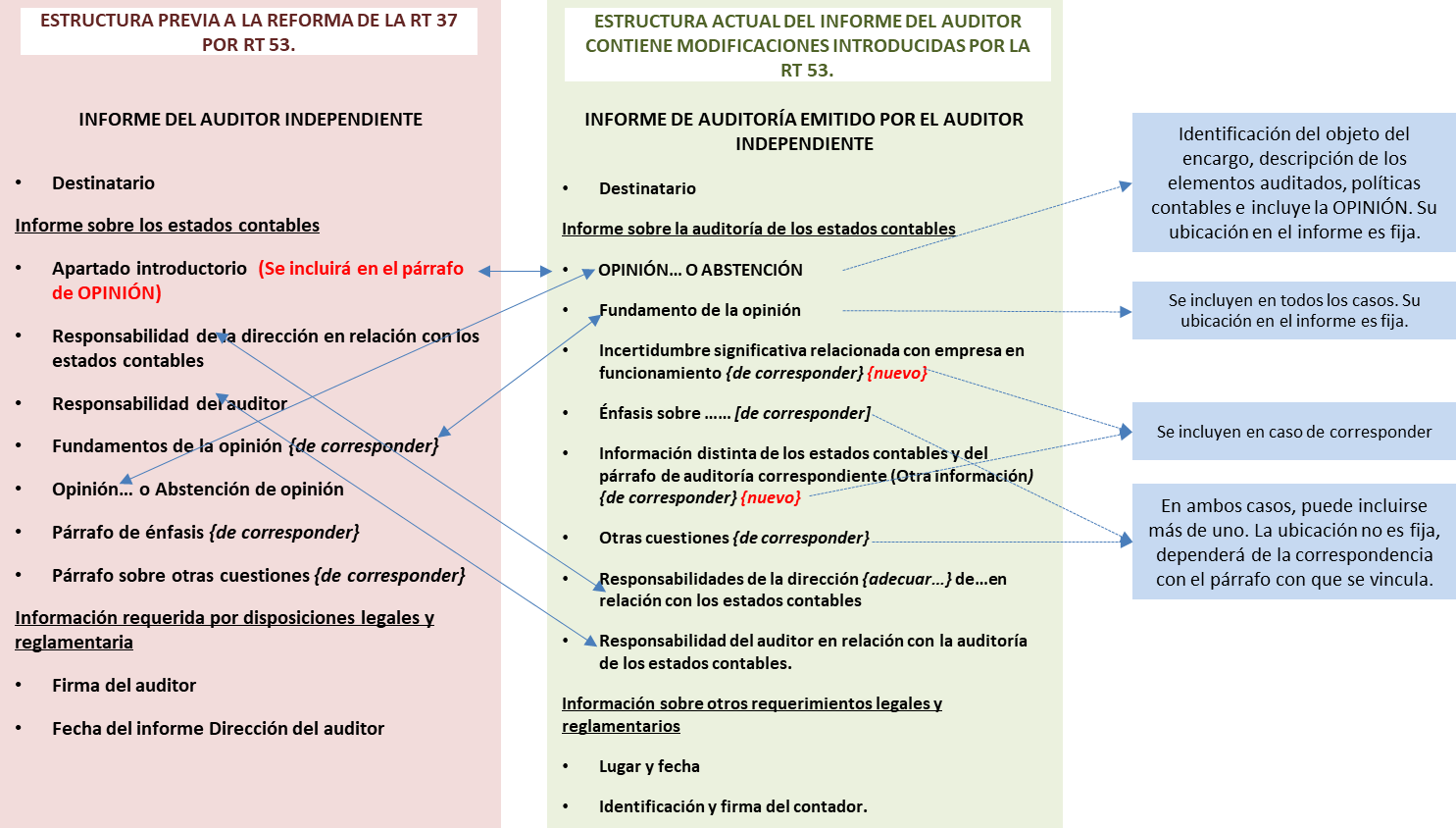 INFORME N° 22 CENCyA - MODELOS DE INFORMES PREPARADOS DE ACUERDO CON LA RT 37 MODIFICADA POR LA RT 53 Cuestiones a considerar para la lectura e interpretación de los modelosLos modelos de informes adjuntos son meramente ilustrativos y por lo tanto no son de aplicación obligatoria.El contador determinará, sobre la base de su criterio profesional, el contenido y la redacción de sus informes de auditoría.Con respecto al orden de los elementos del informe, el párrafo 3 de la secciónIII.A.ii de la Resolución Técnica N° 37 no establece un orden obligatorio, excepto para las secciones “Opinión” y “Fundamentos de la opinión”.El contador podrá incorporar párrafos de énfasis y sobre otras cuestiones en su informe de acuerdo con su evaluación de los temas a comunicar. Su ubicación en el informe dependerá de la naturaleza de información a comunicar o de la situación que lo origina, respectivamente. Párrafos 43 y 48 de la sección III.A.ii de la Resolución Técnica N° 37.Los modelos adjuntos se presentan considerando la información comparativa bajo los enfoques de cifras correspondientes de períodos anteriores (identificados con la sigla “CC”) o de estados comparativos (identificados con la sigla “ECC”), según se definen en los párrafos 59 a 64 de la sección III.A.ii de la Resolución Técnica N° 37Los modelos preparados bajo el enfoque de cifras correspondientes (“CC”) podrían contener el siguiente párrafo educativo: “Las cifras y otra información correspondientes al ejercicio finalizado el … de	de 20X0 son parteintegrante de los estados contables mencionados precedentemente y se las presenta con el propósito de que se interpreten exclusivamente en relación con las cifras y con la información del ejercicio actual”.Este párrafo pretende aclarar el alcance con el cual el contador considera a la información comparativa cuando el enfoque empleado es el de cifras correspondientes.En caso de decidir incorporar este texto educativo, la sección “Opinión” del informe contendrá:un primer párrafo que hace referencia al trabajo realizado o, en su caso, a que ha sido contratado para realizarlo y donde se identifica con precisión la información auditada,un segundo párrafo con el texto educativo ya señalado, yun tercer párrafo con la opinión del auditor.El contador ejercerá su criterio sobre la conveniencia de incluir tal aclaración en su informe y hasta cuándo hacerlo.En la sección de “Opinión” sobre presentación razonable, los modelos hacen referencia a la situación patrimonial de la entidad, así como sus resultados, la evolución de su patrimonio neto y el flujo de su efectivo. La mención a la evolución del patrimonio neto se ha incorporado en los modelos por tratarse de una práctica habitual en Argentina, aunque no es de aplicación única. Otra práctica admitida es hacer referencia solo a la presentación razonable de la situación patrimonial, los resultados y el flujo de efectivo, entendiendo que en ella queda subsumida la evolución del patrimonio neto.Excepto que el modelo indique lo contrario, se asume que el contador realizó todos los procedimientos de auditoría requeridos por las normas profesionales.INFORME N° 22 CENCyA - MODELOS DE INFORMES PREPARADOS DE ACUERDO CON LA RT 37 MODIFICADA POR LA RT 53 Los modelos adjuntos no contemplan la inclusión de la información adicional requerida por disposiciones legales y reglamentarias que puedan disponerse en las distintas jurisdicciones donde se emitan los informes, como, por ejemplo: situación de los registros contables de la entidad; información adicional requerida por CNV; cifras de los principales capítulos de los estados contables auditados. Solo incluyen texto referencial en relación a: deuda exigible y no exigible por el Sistema Integrado Previsional Argentino e información sobre procedimientos sobre prevención del lavado de activos de origen delictivo y financiación del terrorismo.Las situaciones planteadas no son todas las que podrían presentarse en la práctica; podrían existir otras situaciones y combinaciones de circunstancias no contempladas en estos modelos.Referencias generales:i Adaptar según corresponda: en una sociedad anónima: “Presidente y Directores”; en una sociedad de responsabilidad limitada: “Socios Gerentes”; en una entidad sin fines de lucro: “Miembros de la Comisión Directiva”; etcétera. En el caso de que el contador haya sido designado auditor por Asamblea, los informes de auditoría y de revisión se dirigirán a: “Accionistas, Presidente y Directores”.ii Incluir CUIT en caso de ser requerido por el respectivo CPCE.iii Adaptar las denominaciones de los estados contables según corresponda: “estado de situación patrimonial” o “balance general”; “estado de resultados” o “estado de recursos y gastos” en las entidades sin fines de lucro.iv Adaptar según corresponda. En una sociedad anónima: “el Directorio”; en una sociedad de responsabilidad limitada: “la Gerencia”; en una entidad sin fines de lucro: “el Administrador”; etcétera.INFORME N° 22 CENCyA - MODELOS DE INFORMES - Preparados de acuerdo con la RT 37 modificada por la RT 53  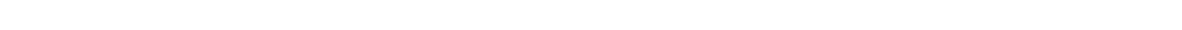 CAPÍTULO V - OTROS ENCARGOS DE ASEGURAMIENTO  Sección V.E - Encargos de aseguramiento para informar sobre la compilación de  información contable proforma incluida en un prospecto  INFORME DE CONTADOR PÚBLICO INDEPENDIENTE SOBRE LA COMPILACIÓN  DE INFORMACIÓN CONTABLE PROFORMA INCLUIDA EN UN PROSPECTO  Señores  Presidente y Directoresi de  ABCD  CUIT N°: ……………ii   Domicilio legal: ……………  Objeto del encargo  He  examinado  la  compilación  de  información  contable  proforma  incluida  en  un  prospecto de la sociedad ABCD adjunta que firmo a los efectos de su identificación. La  información contable proforma está constituida por {el estado de situación patrimonial  proforma} a {fecha}, el estado de resultados proforma para el período finalizado a  {fecha}, el estado de evolución del patrimonio neto proforma para el ejercicio finalizado  el {fecha}, el estado de flujo de efectivo proforma para el período finalizado a {fecha}, y  las notas explicativas que se incluyen en las páginas … a … del prospecto emitido por  la empresa. Los criterios aplicables que han servido de base para la compilación de la  información financiera proforma por la Direccióniv corresponden a {indicar la fuente del  requerimiento} y están descriptos en la {Nota …}.  Responsabilidades de la Direccióniv  La Direccióniv de ABCD es responsable de la compilación de la Información financiera  proforma objeto del encargo sobre la base de los criterios aplicables descriptos en la  Nota ….  Responsabilidades del contador público  Mi responsabilidad consiste en emitir una opinión sobre si la información financiera  proforma ha sido compilada, en todos los aspectos significativos, por la Direccióniv  sobre la base de los criterios aplicables.  A los fines de este encargo, no tengo la responsabilidad de actualizar o volver a emitir  cualquier informe u opinión sobre la información contable histórica utilizada en la  compilación de la información proforma, ni, en el curso de este encargo, he realizado  una auditoría o revisión de la información contable histórica utilizada en la compilación  de la información contable proforma.  La finalidad de la información contable proforma que se incluye en un prospecto es  únicamente  mostrar  el  impacto  de  un  hecho  o  transacción  significativo  sobre  información contable no ajustada de una entidad como si el hecho o la transacción  hubiese tenido lugar en una fecha anterior elegida para los fines de la demostración y  que,  como  consecuencia  de  ello,  no  proporciono  ninguna  seguridad  de  que  el  resultado real del hecho o de la transacción a dicha fecha hubiese sido el que se  expone.  INFORME N° 22 CENCyA - MODELOS DE INFORMES - Preparados de acuerdo con la RT 37 modificada por la RT 53  La información contable proforma ha sido compilada por la Direccióniv para ilustrar el  impacto de {hecho o transacción descripta en Nota … sobre la situación financiera de  la sociedad a esa fecha}, y {sobre los resultados de la sociedad / sus flujos de efectivo  para el período finalizado a esa fecha}, como si el {hecho o transacción} hubieran  tenido lugar en {especificar fecha}.   Como parte de este proceso la información sobre {la situación financiera, resultados y  flujos de efectivo} han sido extraídos por la Direccióniv de los estados contables de la  sociedad para el período finalizado el {fecha}, sobre los que {se ha / no se ha}  publicado un informe de {auditoría / revisión}.  Tarea profesional  Mi tarea profesional fue desarrollada de conformidad con las normas sobre informes  de aseguramiento establecidas en la sección V.E de la Resolución Técnica N° 37 de la  Federación Argentina de Consejos Profesionales de Ciencias Económicas (FACPCE)  y consistió en la aplicación de ciertos procedimientos necesarios para corroborar el  cumplimiento 	por 	parte 	de 		la 	Sociedad 	con 		los 	requerimientos 	de  ………………………… 	{indicar, 	según 	corresponda, 	el 	organismo 	de 	control  mencionado en la primera sección}.  Un encargo de seguridad razonable, cuyo fin es informar sobre si la información  contable proforma ha sido compilada, en todos los aspectos significativos, sobre la  base de los criterios aplicables, implica la aplicación de procedimientos para valorar si  los criterios aplicables utilizados por la parte responsable en la compilación de la  información contable proforma, proporcionan una base razonable para la presentación  de los efectos significativos directamente atribuible al hecho o a la transacción, y la  obtención de evidencia adecuada y suficiente sobre si:  a) los correspondientes ajustes proforma representan adecuadamente dichos criterios;  y  b) la información contable proforma refleja la adecuada aplicación de dichos ajustes a  la información contable no ajustada.  Los procedimientos elegidos dependen de mi juicio profesional, habida cuenta de mi  conocimiento de la naturaleza de la entidad, del hecho o transacción con respecto al  cual ha sido compilada la información contable proforma, y de otras circunstancias  significativas del encargo.  El encargo también implica la evaluación de la presentación global de la información  contable proforma.  Soy independiente de ABCD y he cumplido las demás responsabilidades de ética de  conformidad con los requerimientos del Código de Ética del Consejo Profesional de  Ciencias Económicas de ………………………… y de la Resolución Técnica N° 37 de  la FACPCE. Considero que los elementos de juicio que he obtenido proporcionan una  base suficiente y adecuada para mi opinión.  Conclusión  INFORME N° 22 CENCyA - MODELOS DE INFORMES - Preparados de acuerdo con la RT 37 modificada por la RT 53  sobre la base indicada.  Otras cuestiones  Mi informe ha sido preparado exclusivamente para uso de la Dirección de la Sociedad  y  para  su  presentación  ante  …………………………  {indicar,  si  corresponde,  el  organismo de control correspondiente} en relación con ………………………… {hacer  referencia al asunto mencionado en la primera sección} y, por lo tanto, no asumo  responsabilidad en el caso de que sea utilizado, o se haga referencia a él o sea  distribuido con otro propósito.  [Lugar y fecha]  [Firma del profesional]  Compilación de información contable proforma incluida en un  V.E.01  prospecto.  Seguridad razonable.   Alternativa 1:   En mi opinión, la información proforma ha sido compilada, en todos los aspectos significativos, sobre la base de ………………………… {los criterios aplicables}, o  Alternativa 2:   En mi opinión, la información contable proforma ha sido adecuadamente compilada, 